ONCE A DESIGNER, ALWAYS A DESIGNER!The D&T department would love for you to continue to stay cognitively engaged over the coming weeks and months, despite the cancellation of this year’s exams. The following are suggestions, they are not compulsory, but we would love for you to engage in any that you find interesting. 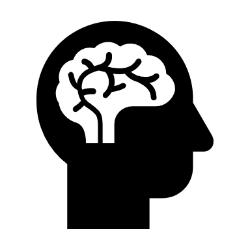 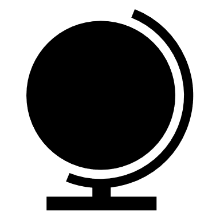 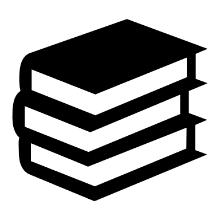 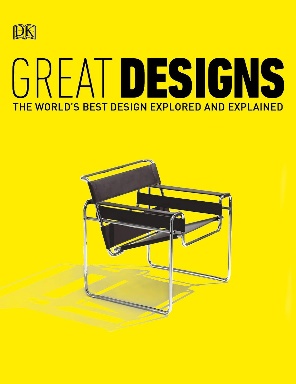 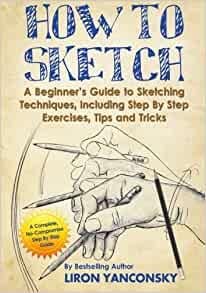 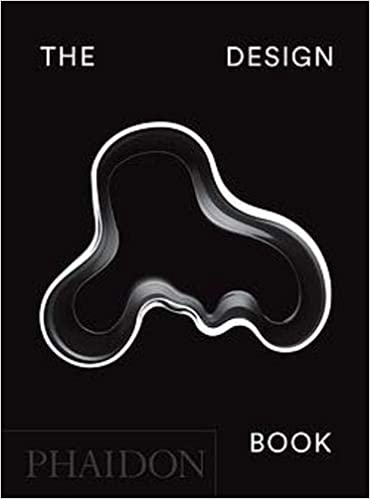 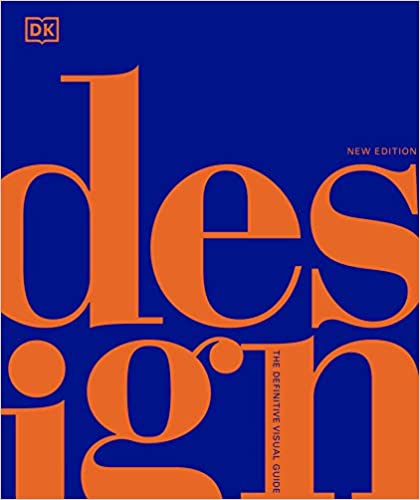 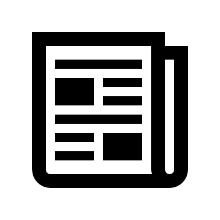 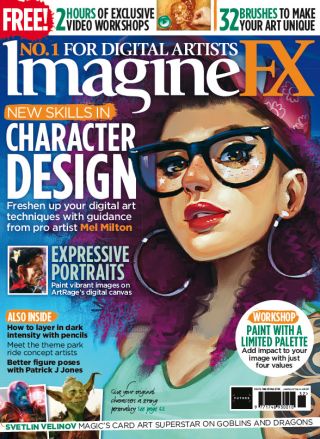 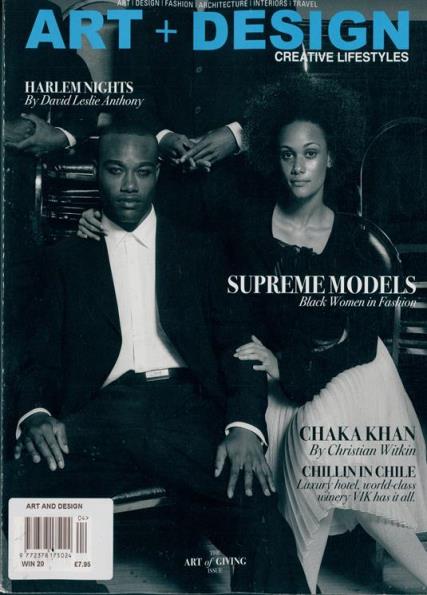 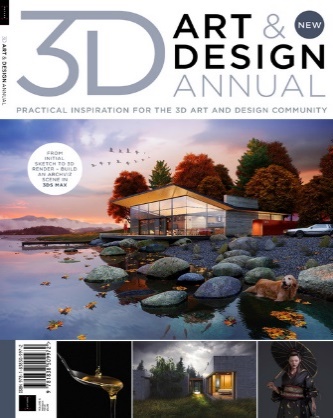 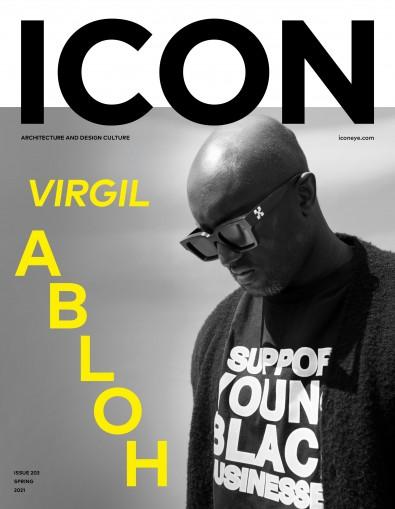 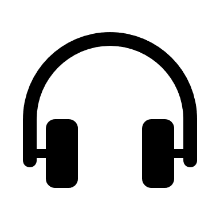 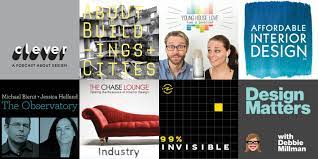 Better DesignDesign MattersMonocle On DesignInnovation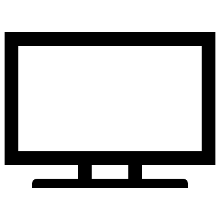 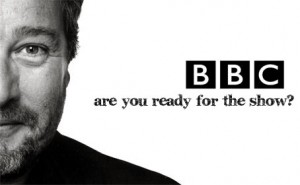 The World's Most Extraordinary HomesClickDesign for LifeBauhaus 100